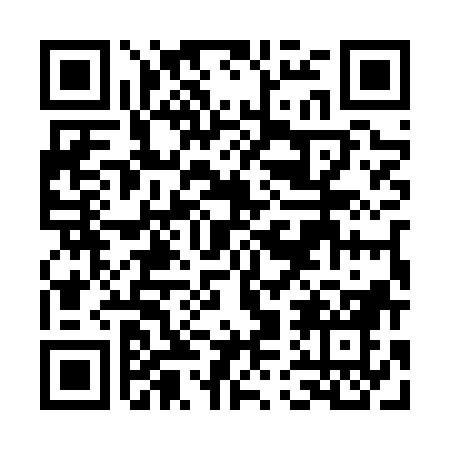 Prayer times for Swiety Lazarz, PolandMon 1 Apr 2024 - Tue 30 Apr 2024High Latitude Method: Angle Based RulePrayer Calculation Method: Muslim World LeagueAsar Calculation Method: HanafiPrayer times provided by https://www.salahtimes.comDateDayFajrSunriseDhuhrAsrMaghribIsha1Mon4:246:2612:565:237:279:212Tue4:216:2412:565:247:299:243Wed4:186:2112:565:257:319:264Thu4:156:1912:555:277:329:285Fri4:126:1712:555:287:349:316Sat4:096:1412:555:297:369:337Sun4:066:1212:545:307:389:368Mon4:036:1012:545:327:399:389Tue4:006:0812:545:337:419:4010Wed3:576:0512:545:347:439:4311Thu3:546:0312:535:357:459:4612Fri3:516:0112:535:367:469:4813Sat3:485:5912:535:387:489:5114Sun3:445:5612:535:397:509:5315Mon3:415:5412:525:407:529:5616Tue3:385:5212:525:417:539:5917Wed3:345:5012:525:427:5510:0118Thu3:315:4712:525:437:5710:0419Fri3:285:4512:515:457:5910:0720Sat3:245:4312:515:468:0010:1021Sun3:215:4112:515:478:0210:1322Mon3:175:3912:515:488:0410:1623Tue3:145:3712:515:498:0510:1824Wed3:105:3512:505:508:0710:2225Thu3:075:3312:505:518:0910:2526Fri3:035:3112:505:528:1110:2827Sat2:595:2912:505:538:1210:3128Sun2:565:2712:505:548:1410:3429Mon2:525:2512:505:568:1610:3730Tue2:485:2312:505:578:1710:41